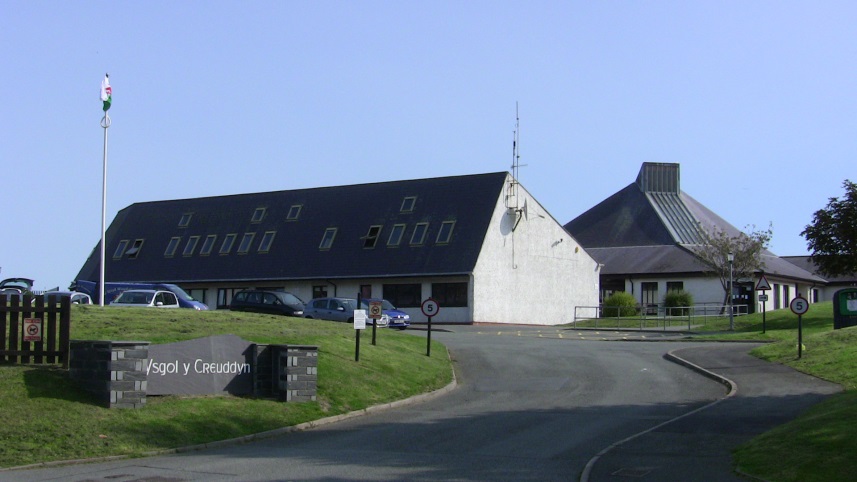 (This is an advertisement for a Teaching Assistant post where the ability to communicate through the medium of Welsh is essential).Ysgol Uwchradd Benodedig Gymraeg 11–18 oed (634 o ddisgyblion)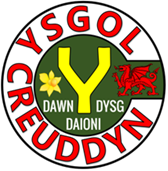 Yn eisiau ar gyfer Chwefror 2023CYMHORTHYDD ANGHENION DYSGU A CYNHWYSIAD(Swydd parhaol)30 awr yr wythnos, tymor ysgol yn unigCyflog: Graddfa GO2, pwyntiau 4 – 5 (£14,378 - £14,640)Ffurflen gais a manylion ychwanegol am y swydd i’w cael gan Mrs Anwen Jones, Ysgol y Creuddyn, Ffordd Derwen, Bae Penrhyn, Llandudno, LL30 3LB ac i’w dychwelyd i’r ysgol.Rhif ffôn 01492 544344
bursar@creuddyn.conwy.sch.uk  Dyddiad cau: hanner dydd, dydd Llun 13eg o Chwefror 2023Mae Conwy wedi ymrwymo i ddiogelu - bydd cymwysterau a geirdaon yn cael eu gwirio.Oherwydd natur y swydd byddwn yn gofyn am ddatgeliad gan y Gwasanaeth Datgelu a Gwahardd ar gyfer yr ymgeisydd llwyddiannus. Mae’n ofynnol bod yr ymgeisydd llwyddiannus yn cofrestru gyda’r Cyngor Gweithlu Addysg cyn cychwyn gweithio yn y swydd hon. Mae’r gallu i gyfathrebu drwy gyfrwng y Gymraeg a’r Saesneg yn hanfodol ar gyfer y swydd.